MOD	RCC/23A28/1РЕЗОЛЮЦИЯ 78 ()Создание потенциала для противодействия неправомерному присвоению Всемирная конференция по развитию электросвязи (),учитываяположения Главы IV Устава МСЭ, где речь идет о Секторе развития электросвязи МСЭ (МСЭ-D), в частности о функциях МСЭ-D, касающихся повышения уровня осведомленности относительно воздействия электросвязи/информационно-коммуникационных технологий (ИКТ) на национальное социально-экономическое развитие; его роли катализатора в содействии развитию, расширению и эксплуатации служб и сетей электросвязи, в особенности в развивающихся странах, а также о необходимости поддерживать и укреплять сотрудничество с региональными и другими организациями электросвязиучитывая далееa)	Резолюцию 22 (Пересм. ) настоящей Конференции "Альтернативные процедуры вызова в сетях международной электросвязи, определение его происхождения и распределение доходов от предоставления услуг международной электросвязи";)	резолюции предыдущих всемирных конференций по развитию электросвязи в отношении стран, находящихся в особо трудном положении;)	работу, выполненную на текущий момент в МСЭ-D, с тем чтобы помочь странам понять проблему неправомерного присвоения телефонных номеров в соответствии с Рекомендацией МСЭ-Т E.164 и противодействовать такому неправомерному присвоению с помощью программ, видов деятельности и проектов МСЭ-D,отмечая)	что Государства-Члены несут ответственность за управление ресурсами ;)	что многие Государства-Члены, особенно развивающиеся страны, подверглись существенному отрицательному воздействию неправомерного присвоения ;)	что многие эксплуатационные организации подверглись существенному отрицательному воздействию неправомерного присвоения ;)	Рекомендацию МСЭ-T E.156, в которой изложены руководящие указания для принятия Сектором стандартизации электросвязи МСЭ (МСЭ-T) мер по сообщенным случаям ненадлежащего использования номеров МСЭ-Т E.164, и Дополнение 1 к Рекомендации МСЭ-Т E.156, в котором представлено руководство на основе примеров передового опыта по мерам противодействия ненадлежащему использованию ресурсов нумерации МСЭ-Т Е.164признаваяa)	Программу 3 Хайдарабадского плана действий (ХПД) по созданию благоприятной среды, включая следующие приоритетные области:i)	помощь в разработке национальных стратегий, политики, планов, регуляторных норм, а также экономических и финансовых механизмов по тематике, включающей телефонную нумерацию;ii)	форумы для обсуждения информации и обмена информацией;iii)	разработку инструментов и расширение знаний и ноу-хау,b)	неотложные потребности малых островных развивающихся государств (СИДС) и конкретных регионов и субрегионов, таких как островные государства Тихого океана, в борьбе с неправомерным присвоением телефонных номеров,далее признавая,a)	что существует потребность в противодействии и борьбе с неправомерным присвоением и использованием ресурсов ;b)	что распределением ресурсов глобальной телефонной нумерации управляет Директор  в соответствии с Рекомендациями МСЭ-Т;c)	что управление ресурсами национальной телефонной нумерации и их распределение входит в сферу ответственности Государств-Членов и что такое управление составляет их суверенное право и отражено в национальных нормативно-правовых базах;d)	что существуют различия между используемыми Государствами-Членами подходами к управлению своими ресурсами национальной телефонной нумерации; e)	что Государства-Члены имеют право вводить правила для сторон, которым они распределяют ресурсы телефонной нумерации, например через органы, ведущие национальные планы нумерации;f)	что эксплуатационные организации должны действовать в соответствии со всеми применимыми национальными нормативно-правовыми базами Государства-Члена, в котором используется данный номер,просит Директора Бюро развития электросвязи1	публиковать, определять, продвигать и использовать документы и исследования, составленные на настоящий момент, в качестве шаблона будущей деятельности, с тем чтобы обеспечить возможность последовательного выявления проблем и вести борьбу с неправомерным присвоением ;2	использовать представляемые уведомления о неправомерном присвоении  для поддержки последовательного выявления проблем неправомерного присвоения , чтобы оказывать помощь, по запросу Государств-Членов, в создании потенциала для противодействия неправомерному присвоению ;3	продолжать работу с регионами, субрегионами и странами, в частности с развивающимися и наименее развитыми странами, с тем чтобы разработать национальные нормативно-правовые базы, достаточные для внедрения передового опыта в области управления , с тем чтобы противодействовать неправомерному присвоению ,просит Директора Бюро развития электросвязи в сотрудничестве с Директором Бюро стандартизации электросвязи1	обеспечить доступность национальных планов нумерации либо непосредственно в Государстве-Члене или через Оперативный бюллетень МСЭ, используя формат, установленный в Рекомендации МСЭ-Т E.129, с тем чтобы вносить вклад в противодействие неправомерному присвоению номеров;2	реагировать на просьбы Государств-Членов, в особенности поступающие от развивающихся стран и СИДС, относительно разработки, поддержки и принятия мер в соответствии с передовым опытом в области борьбы с неправомерным присвоением , результатом чего являются шаблоны, предложения, екомендации и езолюции, посвященные противодействию неправомерному присвоению  и борьбе с ним;3	действовать совместно, с тем чтобы продолжать разработку мер на основе зарекомендовавшего себя передового опыта с целью противодействия неправомерному присвоению предлагает Государствам-Членам1	взаимодействовать для выявления деятельности, связанной с неправомерным присвоением , противодействия ей и борьбы с такой деятельностью;2	поддерживать развитие и внедрение передового опыта в области управления  в рамках их юрисдикции;3	действовать совместно с другими Государствами-Членами и эксплуатационными организациями для информирования их о правилах и руководящих указаниях в отношении , а также методах их распределения в своих странах,предлагает Государствам-Членам и Членам Секторавнести свой вклад в развитие передового опыта по противодействию неправомерному присвоению  и настоятельно рекомендовать администрациям и международным операторам электросвязи, чтобы ресурсы  использовались только теми, кому они присвоены, и только в целях, для которых они присвоены, и чтобы не использовались неприсвоенные ресурсы.______________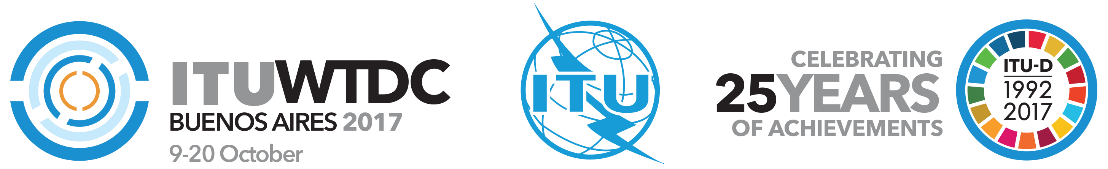 Всемирная конференция по развитию электросвязи 2017 года (ВКРЭ-17)Буэнос-Айрес, Аргентина, 9–20 октября 2017 года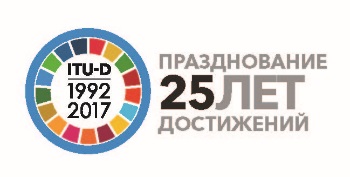 ПЛЕНАРНОЕ ЗАСЕДАНИЕПЛЕНАРНОЕ ЗАСЕДАНИЕДополнительный документ 28
к Документу WTDC-17/23-R4 сентября 2017 годаОригинал: русскийГосударства − Члены МСЭ, члены Регионального содружества в области связи (РСС)Государства − Члены МСЭ, члены Регионального содружества в области связи (РСС)Государства − Члены МСЭ, члены Регионального содружества в области связи (РСС)Проект пересмотра Резолюции 78 ВКРэ − Создание потенциала 
для противодействия неправомерному присвоению телефонных 
номеров в соответствии с Рекомендацией МСЭ-T E.164Проект пересмотра Резолюции 78 ВКРэ − Создание потенциала 
для противодействия неправомерному присвоению телефонных 
номеров в соответствии с Рекомендацией МСЭ-T E.164Проект пересмотра Резолюции 78 ВКРэ − Создание потенциала 
для противодействия неправомерному присвоению телефонных 
номеров в соответствии с Рекомендацией МСЭ-T E.164Приоритетная область:	−	Резолюции и РекомендацииРезюмеДанные предложения направлены на уточнение направлений исследований в МСЭ-D совместно с МСЭ-Т, связанных с изучением вопросов по противодействию неправомерному присвоению и использованию ресурсов нумерации, наименования, адресации и идентификации (NNAI). Уточнения по тексту приведены в соответствие с решениями Полномочной конференции 2014 года (Пусан, Республика Корея) и Всемирной ассамблеи по стандартизации электросвязи 2016 года (Хаммамет, Тунис), а также учитывают работу, ведущуюся в МСЭ-Т.Ожидаемые результатыВКРЭ-17 предлагается рассмотреть и одобрить прилагаемые изменения Резолюции 78 (Дубай, 2014 г.).Справочные документыРезолюция 78 (Дубай, 2014 г.)Приоритетная область:	−	Резолюции и РекомендацииРезюмеДанные предложения направлены на уточнение направлений исследований в МСЭ-D совместно с МСЭ-Т, связанных с изучением вопросов по противодействию неправомерному присвоению и использованию ресурсов нумерации, наименования, адресации и идентификации (NNAI). Уточнения по тексту приведены в соответствие с решениями Полномочной конференции 2014 года (Пусан, Республика Корея) и Всемирной ассамблеи по стандартизации электросвязи 2016 года (Хаммамет, Тунис), а также учитывают работу, ведущуюся в МСЭ-Т.Ожидаемые результатыВКРЭ-17 предлагается рассмотреть и одобрить прилагаемые изменения Резолюции 78 (Дубай, 2014 г.).Справочные документыРезолюция 78 (Дубай, 2014 г.)Приоритетная область:	−	Резолюции и РекомендацииРезюмеДанные предложения направлены на уточнение направлений исследований в МСЭ-D совместно с МСЭ-Т, связанных с изучением вопросов по противодействию неправомерному присвоению и использованию ресурсов нумерации, наименования, адресации и идентификации (NNAI). Уточнения по тексту приведены в соответствие с решениями Полномочной конференции 2014 года (Пусан, Республика Корея) и Всемирной ассамблеи по стандартизации электросвязи 2016 года (Хаммамет, Тунис), а также учитывают работу, ведущуюся в МСЭ-Т.Ожидаемые результатыВКРЭ-17 предлагается рассмотреть и одобрить прилагаемые изменения Резолюции 78 (Дубай, 2014 г.).Справочные документыРезолюция 78 (Дубай, 2014 г.)